For the week of Sunday, February 18, 2024Welcome to Worship╬ We are happy to have you with us and wish you a warm welcome. If you would like more information about our church and its ministries, please contact our church office, 440-933-6263.╬ Attention families: We encourage you to have your children participate in worship. They learn about worship and faith by being involved. If you or your children need a break, we have Wiggle Beach off to the left of the sanctuary. If you need assistance, an usher will happily direct you.╬ We honor our military among us. Please lift in prayer all who serve in the military, past and present, along with their loved ones. Currently serving: Marty Koch, Coast Guard.Prayers╬ For prayer requests please fill out a prayer request form found in the gathering area and place it in the offering plate during the service, contact Sharon Davidson at 440-933-3923, skid440@yahoo.com or contact the church office. CELC Call Committee Update╬ The discernment process continues. Our Call Committee continues to meet, to spend much time in prayer and in listening and watching for God, as we together with our primary candidates, try to discern who is to be our next pastor. Thank you for uniting in prayer with us, as we and our candidates continue the work of discernment. Congregation News╬ Christ Lutheran church will be hosting an Easter egg hunt for the kids of good kids childcare and Christ Lutheran preschool on Friday, March 22nd from 6pm-7pm. If you are interested in volunteering to fill eggs please come Wednesday night March 13th at 5pm.If you are interested in volunteering for the event or participating with your family please sign up on the outreach board entering the preschool area. Any questions- contact Kristen Luciano, Kristen.a.Luciano@gmail.com╬ CELC Council is looking for three members to join the nominating committee. The nominating committee will prayerfully consider other church members to nominate and to serve as the next council President and financial chair. Currently Ryan Smarsh has been serving as the Council President and Eric Mohney has been serving as the financial chair. Both Ryan and Eric started serving in their roles November 2020. Due to COVID and the delay in the 2020 election, both agreed to stay on council to bring us back to the current election cycle. If interested in serving on the nominating committee, please see any member of church council. Elections will be held May 5 at the Spring Congregational Meeting.╬ The CELC Council is looking for two representatives from our church to attend the annual Northeast Ohio Synod Assembly. This year, Synod Assembly will be held Saturday June 1 at the John S. Knight Center in Akron. Please see any member of church council if interested.╬ We welcome all members to participate in the reading of the Passion Story according to Saint Mark, Mark 14:1-15:47 NRSV on Plam Sunday, March 24. Everyone present will have the opportunity to be one of a group of eyewitnesses, including the Chief Priests, the Disciples, Accusers, Bystanders, the crowd or the soldiers. Individual reading parts are available for those who would like to read the part of the Narrator, Jesus, Peter, Judas, the High Priests, the Servant Girl, Pilate or the Centurion. If you would like to offer your gifts as an individual reader, please choose a part and sign-up and get your script after worship at the hospitality table in the Gathering Space. Sue Frantz will be happy to assist you.╬ Although the Book Study/Discussion Groups have ended, our work has only begun. A list was made of 26 ways our congregation could be more intentional about serving God as the church in our community and in the world. The Fall Group initiated one suggestion, our church’s 8:26 p.m. prayer time. The unity in prayer is proving to be powerful. Another suggestion to be more supportive of our preschool, its teacher, parents and children are being explored, and acted on.Over-riding the book studies and all, is the example of the first church as described in Acts 1 and 2. The disciples gathered, heard the Word, worshipped, prayed, sang, shared meals and fellowship, sent people out to care for those in need, and they waited for God. This is what Jesus told the first church to do – to wait. During our 75th Anniversary Celebration Worship Bishop Barbins admonished us to do the same. We are to gather, hear the Word, worship, pray, sing, share meals, fellowship, send people out to care for others, and to wait for God. It is an active waiting and watching; listening for and hearing what God’s will is for us and how we are to respond. “God is God. We are not God.” We are not the star of our story. God is the star. And no matter what, we are assured that nothing can separate us from the love of God through the suffering and death of Jesus Christ.We have only begun. Please watch for opportunities beyond worship and prayer to gather and be God’s church. …Perhaps sharing our gifts of hospitality and God’s love during the Eclipse is an opportunity us to be the church in this world.CELC Preschool News╬The PRESCHOOL ART SHOW is coming! Make sure that your calendar has Friday, March 22 from 5:00-7:00 pm highlighted! Each of our 106 students will have at least 5 projects displayed.  In addition to the art, we will have a raffle. You can help by donating a wrapped prize basket or donating a gift card to an area restaurant, store, or business. The gift cards will be used to make gift card raffle baskets. Please drop your donations off in the church office before March 8. Contact Teri Pienoski, the preschool administrator, at 440-933-6714 with any questions. More info about the ART SHOW and how you can purchase raffle tickets will be sent out at a later date.CELC Highschool Youth╬ Hey CELC Youth, I am working on our next youth event.  Looking at Sunday February 25 or Sunday March 10, meeting after church, around 12:30/1pm.  I am going to need to RSVP for this, I need your RSVP.  I need you to let me know which day works best for you and then also which activity we should do. Here are your choices:Sandbox VR at Croker ParkSquid Games, up to 6 PlayersOr The Escape Game at Crocker Park Special Ops: Mysterious Market, up to 8 playersI need all the votes turned in today, Sunday, February 18, by 10 p.m. You can text me at 330-635-4783 or email me at mrshnordman@gmail.com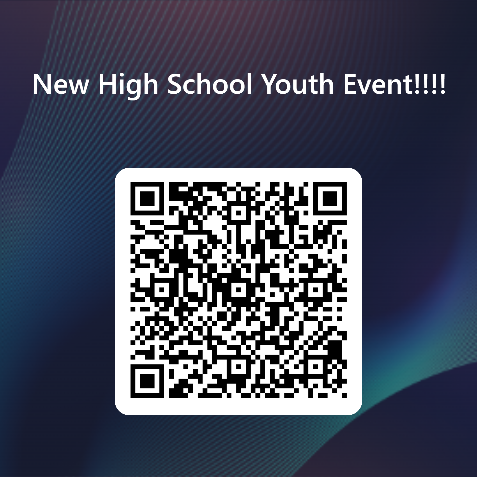 2024 Lent Schedule Palm Sunday- 10 A.M. March 24thMaundy Thursday- 5:30 P.M. March 28th Children, youth, and their families are invited to bake bread before the service. Gather at 5:30 and meet in the kitchen.Maundy Thursday- 7 P.M. March 28thGood Friday Cross walk- 5 P.M. at St. Joseph’s Catholic Church 32929 Lake Rd.Good Friday- 7 P.M. March 29thEaster Morning- 10 A.M. March 31st Bring cut flowers from your yard or purchase some cut flowers to be used to decorate the flowering cross! Bring them to the cross in front of the Altar by 9:45 on Easter morning to be included for the service. Healing Service- 10 A.M. March 10th prayers of healing will be available during our regular service. Sunday Mornings Feb 18th- March 24th 9 AM Special Lent activities for all ages!  Each week will include: Breakfast treats and drinks. A bible verse to meditate on, memorize and questions to discuss. An activity, craft or art to work on.Congregation CalendarSunday, February 189:00 a.m. Special Lent Activity 10:00 a.m. Holy Worship/Bells Play10:00 a.m. Prek-6 Grade Sunday SchoolWednesday, February 216:15 p.m. Bells8:26 p.m. Unite in Prayer Friday, February 23Pastor’s day off Sunday, February 259:00 a.m. Special Lent Activity 10:00 a.m. Holy Worship/Bells Play10:00 a.m. Prek-6 Grade Sunday SchoolChrist Lutheran PreschoolMonday-Friday 9 a.m.- 3:00 p.m.Good Kids Childcare CalendarMonday-Friday 7a.m. – 5:30 p.m.Worship Assistants and Volunteers February 18Greeters:Usher: Brian KnipLector:  Tim NeumannCantor: Angela PedersenLive Stream: Bill HigginsAltar Care: Nadine CarlsonBulletin Folding: Nadine CarlsonSS Teachers: Bread Maker: Kristi NeumannFebruary 25Greeters:Usher: Ryan SmarshLector: Laura KnightCantor: Sue FrantzLive Stream: Bill HigginsCounter: Brenda CroutAltar Care: Nadine CarlsonBulletin Folding: Nadine CarlsonSS Teachers: Bread Maker: Laura KnightMarch 3Greeters:Usher: Chip CroutLector: Eric KlenzCantor: Julie PressnellLive Stream: Altar Care: Jan WunderleBulletin Folding: Marilyn CullerSS Teachers: Bread Maker: March 10Greeters:Usher: Betsy FloydLector: Betsy FloydCantor: Rob PedersenLive Stream: Bill HigginsCounter: Chuck HeindrichsAltar Care: Jan WunderleBulletin Folding: Marilyn CullerSS Teachers:  Bread Maker: March 17Greeters:Usher: Brian KnipLector: Laura KnightCantor: Johanna MarkkoLive Stream: Altar Care: Jan WunderleBulletin Folding: Marilyn CullerSS Teachers: Bread Maker: Laura KnightMarch 24 Palm SundayGreeters:Usher: Ryan Smarsh and Eric MohneyLector: Marilyn CullerCantor: Julie PressnellLive Stream: Bill HigginsAltar Care: Jan WunderleBulletin Folding: Marilyn CullerSS Teachers: Bread Maker: March 28 Maundy ThursdayGreeters:Usher: Betsy FloydLector:Cantor:  Rob PedersenLive Stream:Altar Care: Jan WunderleBulletin Folding: Marilyn CullerBread Maker:March 29 Good FridayGreeters:Usher:Lector:Cantor:Live Stream:Altar Care: Jan WunderleBulletin Folding: Marilyn CullersMarch 31 Easter SundayGreeters:Usher: Chip Crout and Brian KnipLector: Ron JantzCantor: Angela PedersenLive Stream: Bill HigginsCounter: Julie SkaggsAltar Care: Jan WunderleBulletin Folding: Marilyn CullerSS Teachers: Bread Maker:April 7Greeters:Usher: Eric MohneyLector: Cantor: Live Stream: Altar Care: Marilyn Culler Bulletin Folding: SS Teachers: Bread Maker:April 14Greeters:Usher: Betsy FloydLector: Betsy FloydCantor:  Rob PedersenLive Stream: Bill HigginsCounter: Erik KlenzAltar Care: Marilyn CullerBulletin Folding: SS Teachers: Bread Maker: April 21Greeters:Usher: Brian KnipLector:  Cantor: Angela PedersenLive Stream: Altar Care: Marilyn CullerBulletin Folding: SS Teachers: Bread Maker:April 28Greeters: Usher: Ryan SmarshLector: Marilyn CullerCantor: Live Stream: Bill HigginsCounter: Brenda CroutAltar Care: Marilyn CullerBulletin Folding: SS Teachers: Bread Maker: 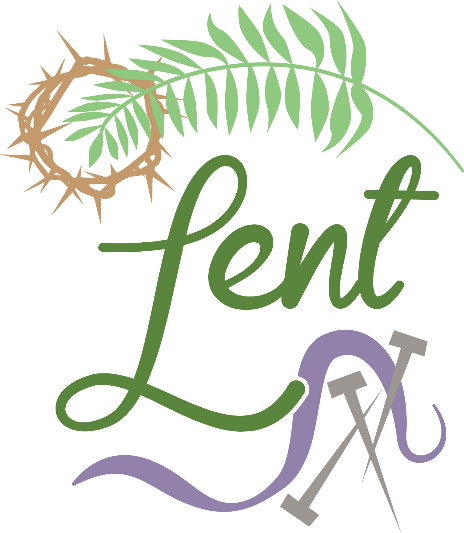 